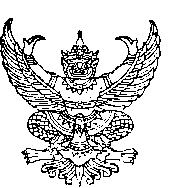 บันทึกข้อความส่วนราชการ  คณะศิลปศาสตร์   มหาวิทยาลัยอุบลราชธานี   โทร.3769ที่  อว. 0604.9/6220			                    วันที่    10 มิถุนายน 2563เรื่อง    ขออนุมัติเปลี่ยนแปลงผู้รับผิดชอบกิจกรรม เรียน 	คณบดีคณะศิลปศาสตร์		ตามบันทึกที่  อว.0604.9/5122 ลงวันที่ 5 มิถุนายน 2563  ได้รับอนุมัติให้จัดกิจกรรมเตรียมความพร้อมนักศึกษาก่อนเข้าศึกษาในหลักสูตรปี 2563 ในวันที่ 20 มิถุนายน  2563 ณ คณะศิลปศาสตร์ ม.อุบลราชธานี งบประมาณ8,000 บาท (แปดพันบาทถ้วน )  ผู้รับผิดชอบกิจกรรมนายสุดใจ มุ่งมั่น ความทราบแล้วนั้น		เนื่อง ข้าพเจ้านายสุดใจ มุ่งมั่น ไม่สามารถดำเนินการจัดกิจกรรมในวันดังกล่าวได้  ในการนี้จึงใคร่ขออนุมัติเปลี่ยนแปลงผู้รับผิดชอบกิจกรรม จากเดิมนาย นายสุดใจ มุ่งมั่น เปลี่ยนเป็น นางสาวแก้วใจ พิมพ์อ่อน 		จึงเรียนมาเพื่อโปรดพิจารณา  									....สุดใจ.....						         		     (นายสุดใจ มุ่งมั่น)						                         ผู้รับผิดชอบกิจกรรมคำอธิบาย	การขออนุมัติเปลี่ยนแปลงผู้รับผิดชอบกิจกรรม   จะต้องดำเนินขออนุมัติการ ก่อนวันที่จัดกิจกรรมเอกสารแนบ	1. สำเนาโครงการ/กิจกรรม	2. บันทึกขออนุมัติเปลี่ยนแปลงผู้รับผิดชอบกิจกรรม